		                                     			CF1 FLS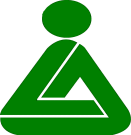 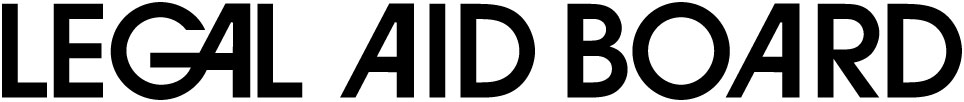 Éileamh ar tháille iníoctha faoi Sheirbhís na gCleachtóirí Príobháideacha/scéim Cúirte Cuarda um an Dlí TeaghlaighAturnae:…………………………………Uimh CP………………………………………..Ainm Cliaint:…………………………………………………………………………….Uimh ThagUimh Deimhnithe:………………………………………………………………………Imeachtaí:  Cúirt Chuarda:.....................................................................................................................Torthaí: an tSuim Éilithe (tá faisnéis sa tábla thíos a léiríonn an táille iomchuí) €…………..............................................................................................................................................Deimhním go bhfuil na seirbhísí cúnaimh dlí curtha ar fáil agam mar a leagtar amach thuas agus dá réir sin tá mé ag iarraidh íocaíochta ar an táille iomchuí faoi réir na dtéarmaí agus coinníollacha le haghaidh seirbhísí a chur ar fáil faoi Scéim na Cúirte Cuarda um Chleachtóirí Teaghlaigh.Faoi dhliteanas i leith CBL :  TÁ/NÍL	Uimh. CBL. más infheidhme  …………………………..     	Síniú…………………………………….Aturnae 	Dáta……………………..NB ba cheart cóip den deimhniú sínithe (nó bunchóip de chuid IV den Deimhniú) nó údarás eile i scríbhinn, i gcás a bhfuil seirbhísí breise ann, a chur ar ais le foirm comhlánaithe éilimh.Seol í le do thoil chuig	Scéim na gCleachtóirí Príobháideacha, an Bord um Chúnamh Dlíthiúil, 			Sráid an Chalaidh, Cathair Saidhbhín, Co. Chiarraí. V23RD36, DX 166004 CATHAIR SAIDHBHÍNLe haghaidh Úsáide Oifige:"Dáta Faighte" an Éilimh sa Phríomh-Oifig…………………………………………………..Éileamh seiceáilte ag……………………………………….….Dáta………………….Íocaíocht Údaraithe…………………………………………….Date………………….Táillí ar chásanna idirscartha agus colscartha (lena n-áirítear íocaíochtaí a dhéantar d'abhcóide agus atá ar leith ó CBL)TáilleCuir tic mar is iomchuí a) Cásanna Idirscartha Breithiúnaigh agus cásanna Colscartha inar seirbheáladh an Fógra Trialach agus lena n-áirítear mar is iomchuí comhairliúcháin; dréachtú nó socrú pléadála; obair ullmhúcháin; caibidlíochtaí socraithe agus/nó láithriú i gcúirt, lena n-áirítear iarratais eatramhacha; ach gan a bheith teoranta dóibh.€3386b) Cásanna ina bhfuil ábhair réitithe de bharr Comhaontaithe Idirscartha seachas imeachtaí Idirscaradh Breithiúnach.€2539c) Táillí ar chásanna Idirscartha Breithiúnaigh agus cásanna Colscartha inar seirbheáladh an Fógra Trialach agus lena n-áirítear mar is iomchuí comhairliúcháin; dréachtú nó socrú pléadála; obair ullmhúcháin; caibidlíochtaí socraithe agus/nó láithriú i gcúirt, lena n-áirítear iarratais eatramhacha; ach gan a bheith teoranta dóibh.€1693d) Cásanna Idirscartha agus Colscartha ina bhfuil treoracha tugtha ag an duine atá ag fáil cúnaimh dlí ach teipeann air/uirthi treoracha breise a thabhairt nó roghnaíonn gan leanúint ar aghaidh leis an ábhar.€423e) Cásanna Idirscartha agus Colscartha ina dteipeann ar an duine atá ag fáil cúnaimh dlí aon treoir a thabhairt.Íocaíocht ar bithf) Táille breise ar chás idirscartha breithiúnaigh nó ar chás colscartha inar gá níos mó na aon lá amháin fianaise.€592g) Táille breise ar bhreithiúnas a ghlacadh i gcás ina n-éistear cás agus forchoimeádtar an breithiúnas agus tugtar ar lá eile é.€296